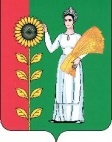 СОВЕТ ДЕПУТАТОВ СЕЛЬСКОГО ПОСЕЛЕНИЯ БОГОРОДИЦКИЙ   СЕЛЬСОВЕТ ДОБРИНСКОГО МУНИЦИПАЛЬНОГО РАЙОНА ЛИПЕЦКОЙ ОБЛАСТИ РОССИЙСКОЙ ФЕДЕРАЦИИ24-я сессия V созываР Е Ш Е Н И Е23.12.2016 г.                   ж.д. ст. Плавица                             №  52–рсО результатах  публичных слушаний «О Бюджете сельского поселения Богородицкий сельсовет Добринского муниципального района Липецкой области Российской Федерации на 2017 год и плановый период 2018 и 2019 годов»Руководствуясь Федеральным  законом  от 06.10.2003г  № 131- ФЗ                                             «Об общих принципах  организации  местного самоуправления в Российской Федерации, руководствуясь Положением «О порядке организации и проведения публичных слушаниях на территории сельского поселения Богородицкий сельсовет», руководствуясь ст. 23 Устава сельского поселения Богородицкий сельсовет Добринского муниципального района Липецкой области в новой редакции  и учитывая  решение постоянной комиссий по экономике, бюджету  и муниципальной собственности, Совет депутатов сельского поселения Богородицкий сельсовет  РЕШИЛ:        1.Принять рекомендации публичных слушаний по проекту  бюджета сельского поселения Богородицкий сельсовет на 2017 год и плановый период 2018 и 2019 годов » (прилагается).      2. Настоящее решение вступает в силу со дня его принятия. Председатель Совета депутатов                                                                                                                    сельского поселения  Богородицкий сельсовет                                                А.И.Овчинников                                                                                          Приняты Решением Совета депутатов сельского поселения                                                                              Богородицкий  сельсовет                       23.12.2016 № 52-рсР Е К О М Е Н Д А Ц И Ипубличных слушаний по проекту  бюджета поселения на 2017 и  плановый период 2018 и 2019 годов.            В публичных слушаниях, проводимых по инициативе администрации сельского поселения Богородицкий  сельсовет Добринского муниципального района, приняли участие депутаты Совета депутатов сельского поселения Богородицкий сельсовет Добринского муниципального района, глава администрации сельского поселения Богородицкий  сельсовет Добринского муниципального района, руководители структурных подразделений администрации сельского поселения, представители организаций, жители сельского поселения.            Заслушав и обсудив доклад по проекту бюджета поселения на 2017год и плановый период 2018 и 2019 годов, выступления присутствующих, участники публичных слушаний отмечают следующее:            Публичные слушания по проекту  бюджета поселения на 2017 и плановый период 2018 и 2019 годов, проведены в соответствии с Федеральным законом от 6 октября 2003 года № 131-ФЗ «Об общих принципах организации местного самоуправления в Российской Федерации», Положением  «О порядке организации и проведения публичных слушаний на территории сельского поселения  Богородицкий сельсовет».             По мере реализации Федерального закона, послужившего началом муниципальной реформы, расширился перечень вопросов местного значения, что привело к увеличению объема расходов обязательств  бюджета поселения.            При формировании бюджета  учитываются реальные расходы. Налоги, зачисляемые в муниципальные бюджеты, труднособираемы и не способствуют экономическому развитию территории.              Проект бюджета поселения на 2017 год сформирован по доходам в сумме  20 678 210,00 рублей, по расходам  20 678 210,00 рублей.  На плановый период проектом бюджета поселения предусмотрены в 2018 году доходы  и расходы в сумме  12 092 400,00  на 2019 год доходы и расходы в сумме  12 224 300,00.            При формировании расходов бюджета сельского поселения на 2017 год и плановый период 2018 и  2019 годов учтена необходимость реализации приоритетных задач, направленных на:-  финансирование муниципальной Программы «Устойчивое развитие территории сельского поселения Богородицкий  сельсовет»;-  выплату заработной платы с начислениями;                       Для обеспечения дальнейшего роста доходов бюджета поселения, полноты и эффективности использования бюджетных средств, совершенствования бюджетного процесса, в том числе межбюджетных отношений, участники публичных слушаний рекомендуют органам местного самоуправления сельского поселения:           1. Рассмотреть доходную часть проекта  бюджета поселения на 2017 год и плановый период 2018 и 2019 годов и принять необходимые меры по увеличению доходов бюджета за счет налоговых и неналоговых платежей;2.Усилить разъяснительную работу с населением о необходимости оформления прав собственности на используемые земельные участки и объекты недвижимости.3.Совету депутатов сельского поселения Богородицкий  сельсовет Добринского муниципального района: -принять проект  бюджета поселения на 2017 и плановый период 2018 и 2019 годов.Объем доходов по бюджету сельского поселения                                                                                                                         Богородицкий сельсовет  на 2017 годОбъем доходов по бюджету сельского поселения                                                                                                                         Богородицкий сельсовет  на плановый период 2018 и 2019 г.(в рублях)                          Распределение бюджетных ассигнований сельского поселенияпо разделам и подразделам  классификации расходов бюджетов                                                 Российской   Федерации  на 2017 год							                                                   руб.		                Распределение бюджетных ассигнований сельского поселенияпо разделам и подразделам  классификации расходов бюджетов                                                 Российской   Федерации  на плановый период 2018 и 2019 годов.							                                                   руб.		                ВЕДОМСТВЕННАЯ   СТРУКТУРАрасходов бюджета сельского поселения на 2017 год										                руб.                                          ВЕДОМСТВЕННАЯ   СТРУКТУРА    расходов бюджета сельского поселения на плановый период 2018 и 2019 годов										                руб.Распределение  расходов бюджета сельского поселения  по разделам, подразделам, целевым статьям (муниципальным программам и непрограммным направлениям деятельности), группам видов расходов классификации расходов бюджетов Российской Федерации на  2017 год										                руб.                                          Распределение  расходов бюджета сельского поселения  по разделам, подразделам, целевым статьям (муниципальным программам и непрограммным направлениям деятельности), группам видов расходов классификации расходов бюджетов Российской Федерации на  плановый период 2018 и 2019 годов										                руб.Код бюджетной классификацииНаименование показателейСумма                           2017 г.Налоговые доходы9 039 500,00101 02000 00 0000 110Налог на доходы с физических лиц2 592 500,00105 01000 00 0000 110Налог, взимаемый в связи с применением упрощенной системы налогообложения1 025 000,00105 03000 00 0000 110Единый  сельскохозяйственный  налог210 000,00106 01000 00 0000 110Налог на имущество физических лиц522 000,00106 06000 00 0000 110Земельный налог4 690 000,00108 00000 00 0000 000Государственная пошлина9 000,00111 05075 10 0000 120Доходы от сдачи в аренду имущества, составляющего казну поселений (за исключением земельных участков)357 300,00111 05035 10 0000 120Доходы от сдачи в аренду имущества, находящегося в оперативном управлении органов управления поселений и созданных ими учреждений (за исключением имущества муниципальных бюджетных и автономных учреждений)	41 300,001 11 05025 10 0000 120Доходы, получаемые в виде арендной платы, а также средства от продажи права на заключение договоров аренды за земли, находящиеся в собственности сельских  поселений (за исключением земельных участков муниципальных бюджетных и автономных учреждений)				22 000,001 00 00000 00 0000 000Итого собственных доходов9 469 100,00202 01001 00 0000 151Дотация из областного фонда финансовой поддержки поселений2 153 000,002 02 01003 00 0000 151Дотации бюджетам сельских поселений на поддержку мер по обеспечению сбалансированности бюджетов7 638 200,00202 03000 00 0000 000Субвенция бюджетам поселений на осуществление первичного воинского учета на территориях, где отсутствуют военные комиссариаты174 000,00202 04000 00 0000 000Иные межбюджетные трансферты1 243 910,002 00 00000 00 0000 000Безвозмездные поступления, всего11 209 110,00ВСЕГО ДОХОДОВ20 678 210,00Код бюджетной классификацииНаименование показателейСумма                           2018 г.Сумма                           2019 г.Налоговые доходы9 009 600,009 169 500,00101 02000 00 0000 110Налог на доходы с физических лиц2 365 000,002 365 000,00105 01000 00 0000 110Налог, взимаемый в связи с применением упрощенной системы налогообложения1 100 000,001 150 000,00105 03000 00 0000 110Единый  сельскохозяйственный  налог210 600,00211 500,00106 01000 00 0000 110Налог на имущество физических лиц550 000,00564 000,00106 06000 00 0000 110Земельный налог4 784 000,004 879 000,00108 00000 00 0000 000Государственная пошлина10 000,0010 000,00111 05075 10 0000 120Доходы от сдачи в аренду имущества, составляющего казну поселений (за исключением земельных участков)357 300,00357 300,00111 05035 10 0000 120Доходы от сдачи в аренду имущества, находящегося в оперативном управлении органов управления поселений и созданных ими учреждений (за исключением имущества муниципальных бюджетных и автономных учреждений)	41 300,0041 300,001 11 05025 10 0000 120Доходы, получаемые в виде арендной платы, а также средства от продажи права на заключение договоров аренды за земли, находящиеся в собственности сельских  поселений (за исключением земельных участков муниципальных бюджетных и автономных учреждений)				22 000,0022 000,001 00 00000 00 0000 000Итого собственных доходов9 440 200,00 9 600 100,00202 01001 00 0000 151Дотация из областного фонда финансовой поддержки поселений2 478 000,002 450 000,00202 03000 00 0000 000Субвенция бюджетам поселений на осуществление первичного воинского учета на территориях, где отсутствуют военные комиссариаты174 200,00174 200,002 00 00000 00 0000 000Безвозмездные поступления, всего2 652 200,002 624 200,00ВСЕГО ДОХОДОВ12 092 400,0012 224 300,00НаименованиеРазделПодраздел2017 годВсего20 678 210,00Общегосударственные вопросы01004 297 383,00Функционирование высшего должностного  лица субъекта Российской Федерации и муниципального образования0102747 310,00Функционирование Правительства Российской Федерации, высших исполнительных органов государственной власти субъектов Российской Федерации, местных администраций 01042 953 347,00Обеспечение деятельности финансовых, налоговых и таможенных органов и органов финансового(финансово-бюджетного) надзора0106130 022,00Резервные фонды0111100 000,00Другие общегосударственные вопросы0113366 704,00Национальная оборона0200174 000,00Мобилизационная  и вневойсковая подготовка0203174 000,00Национальная безопасность и правоохранительная деятельность030030 000,00Другие вопросы в области национальной безопасности и правоохранительной деятельности031430 000,00Национальная экономика04001 161 800,00Дорожное хозяйство (дорожные фонды)04091 161 800,00Жилищно-коммунальное хозяйство05003 931 387,00Жилищное хозяйство050182 110,00Благоустройство05033 849 277,00Культура , кинематография08009 120 400,00Культура 08019 120 400,00Физическая культура и спорт11001 957 240,00Массовый спорт11021 957 240,00Обслуживание государственного и муниципального долга13006000,00Процентные платежи по муниципальному долгу13016000,00НаименованиеРазделПодраздел2018 год2019 годВсего12 092 400,0012 224 300,00Общегосударственные вопросы01003 820 657,003 820 657,00Функционирование высшего должностного  лица субъекта Российской Федерации и муниципального образования0102747 310,00747 310,00Функционирование Правительства Российской Федерации, высших исполнительных органов государственной власти субъектов Российской Федерации, местных администраций 01042 863 347,002 863 347,00Обеспечение деятельности финансовых, налоговых и таможенных органов и органов финансового(финансово-бюджетного) надзора0106112 222,00112 222,00Резервные фонды0111100 000,00100 000,00Национальная оборона0200174 200,00174 200,00Мобилизационная  и вневойсковая подготовка0203174 200,00174 200,00Национальная экономика0400Дорожное хозяйство (дорожные фонды)0409Жилищно-коммунальное хозяйство05002 497 778,002 497 778,00Жилищное хозяйство0501Благоустройство05032 497 278,002 497 278,00Культура , кинематография08004 000 000,004 000 000,00Культура 08014 000 000,004 000 000,00Физическая культура и спорт11001 295 233,001 118 228,00Массовый спорт11021 295 233,001 118 228,00Обслуживание государственного и муниципального долга1300500,00500,00Процентные платежи по муниципальному долгу1301500,00500,00Условно утвержденные расходы9900302 310,00611 215,00Условно утвержденные расходы9999302 310,00611 215,00ГлавныйраспорядительРазделПодразделЦелевая статьяВид расходовСУММААдминистрация сельского поселения Богородицкий сельсовет Добринского муниципального района Липецкой области Российской Федерации, всего90220 678 210,00Общегосударственные вопросы902014 297 383,00Функционирование высшего должност-ного лица субъекта Российской Федерации и муниципального образования9020102747 310,00Непрограммные расходы бюджета сельского поселения902010299 0 00 00000747 310,00Обеспечение деятельности органов  местного самоуправления сельского поселения902010299 1 00 00000747 310,00Обеспечение деятельности главы местной администрации (исполнительно-распорядительного органа муниципального образования)  902010299 1 00 00050747 310,00Расходы на выплаты персоналу в целях обеспечения выполнения функций государственными (муниципальными) органами, казенными учреждениями, органами управления государственными внебюджетными фондами902010299 1 00 00050100747 310,00Функционирование Правительства Российской Федерации, высших исполнительных органов государственной власти субъектов Российской Федерации, местных администраций 90201042 953 347,00Муниципальная программа сельского поселения "Устойчивое развитие территории сельского поселения Богородицкий сельсовет Добринского муниципального района Липецкой области  на 2014-2020 годы"902010401 0 00 0000028 000,00Подпрограмма «Обеспечение реализации муниципальной политики на территории сельского поселения Богородицкий сельсовет»902010401 4 00 0000028 000,00Основное мероприятие «Мероприятия, направленные на организацию эффектив-ности деятельности органов местного самоуправления сельского поселения»902010401 4 02 0000028 000,00Повышение квалификации муниципальных служащих на условиях софинансирования с областного бюджета902010401 4 02 S629028 000,00Закупка товаров, работ и услуг для государственных (муниципальных) нужд902010401 4 02 S629020028 000,00Непрограммные расходы бюджета  сельского поселения902010499 0 00 000002 925 347,00Иные непрограммные мероприятия902010499 9 00 000002 925 347,00 Расходы на выплаты по оплате труда работников органов местного самоуправления902010499 9 00 001101 739 018,00Расходы на выплаты персоналу в целях обеспечения выполнения функций государственными (муниципальными) органами, казенными учреждениями, органами управления государственными внебюджетными фондами902010499 9 00 001101001 739 018,00Расходы на обеспечение функций органов местного самоуправления (за исключением расходов на выплаты по оплате труда работников указанных органов)902010499 9 00 001201 186 329,00Закупка товаров, работ и услуг для государственных (муниципальных) нужд902010499 9 00 001202001 036 329,00Иные бюджетные ассигнования902010499 9 00 00120800150 000,00Обеспечение деятельности финансовых, налоговых и таможенных органов и органов финансового(финансово-бюджетного) надзора9020106130 022,00Непрограммные расходы бюджета сельского поселения902010699 0 00 00000130 022,00Иные непрограммные мероприятия 902010699 9 00 00000130 022,00Межбюджетные трансферты бюджету муниципального района из бюджета  сельского поселения на осуществление части полномочий по решению вопросов местного значения в соответствии с заключенным соглашением 902010699 9 00 00130130 022,00Межбюджетные трансферты902010699 9 00 00130500130 022,00Резервные фонды9020111100 000,00Непрограммные расходы бюджета поселения9020111990 00 00000 100 000,00Резервные фонды9020111992 00 00000100 000,00Резервный фонд администрации сельского поселения9020111992 00 05000100 000,00Иные бюджетные ассигнования9020111992 00 05000800100 000,00Другие общегосударственные вопросы9020113366 704,00Муниципальная программа сельского поселения  "Устойчивое развитие территории сельского поселения Богородицкий сельсовет Добринского муниципального района Липецкой области  на 2014-2020 годы"902011301 0 00 00000366 704,00Подпрограмма «Обеспечение реализации муниципальной политики на территории сельского поселения Богородицкий сельсовет»902011301 4 00 00000366 704,00Основное мероприятие «Приобретение услуг по сопровождению сетевого программногообеспечения по электронному ведению похозяйственного учета»902011301 4 01 0000024 500,00Расходы на приобретение программного обеспечения на условиях софинансирования с областного бюджета902011301 4 01 S627024 500,00Закупка товаров, работ и услуг для государственных (муниципальных) нужд902011301 4 01 S627020024 500,00Основное мероприятие «Ежегодные членские взносы в Ассоциацию «Совета муниципальных образований»902011301 4 03 0000012 204,00Расходы на оплату членских взносов902011301 4 03 2008012 204,00Иные бюджетные ассигнования902011301 4 03 2008080012 204,00Основное мероприятие «Прочие мероприятия сельского поселения»902011301 4 04 00000330 000,00Реализация направления расходов основного мероприятия «Прочие мероприятия сельского поселения»902011301 4 04 99999330 000,00Закупка товаров, работ и услуг для государственных (муниципальных) нужд902011301 4 04 99999200330 000,00Национальная оборона90202174 000,00Мобилизационная  и вневойсковая подготовка9020203174 000,00Непрограммные расходы бюджета  сельского поселения902020399 0 00 00000174 000,00Иные непрограммные мероприятия902020399 9 00 00000174 000,00Осуществление первичного воинского учета на территориях, где отсутствуют военные комиссариаты902020399 9 00 51180174 000,00Расходы на выплаты персоналу в целях обеспечения выполнения функций государственными (муниципальными) органами, казенными учреждениями, органами управления государственными внебюджетными фондами902020399 9 00 51180100158 400,00Закупка товаров, работ и услуг для государственных (муниципальных) нужд902020399 9 00 5118020015 600,00Национальная безопасность и правоохранительная деятельность9020330 000,00Другие вопросы в области национальной безопасности и правоохранительной деятельности902031430 000,00Муниципальная программа сельского поселения «Устойчивое развитие территории сельского поселения Богородицкий сельсовет Добринского муниципального района Липецкой области на 2014-2020 годы»902031401 0 00 0000030 000,00Подпрограмма «Обеспечение безопасности  человека и природной среды на территории сельского поселения Богородицкий сельсовет»902031401 3 00 0000030 000,00Основное мероприятие «Обеспечение первичных мер пожарной безопасности»902031401 3 01 0000030 000,00Подготовка и проведение мероприятий, направленных на предупреждение и ликвидацию последствий ЧС, ликвидация пожароопасной ситуации902031401 3 01 2004030 000,00Закупка товаров, работ и услуг для государственных (муниципальных) нужд902031401 3 01 2004020030 000,00Национальная экономика902041 161 800,00Дорожное хозяйство (дорожные фонды)90204091 161 800,00Муниципальная программа сельского поселения «Устойчивое развитие территории сельского поселения Богородицкий сельсовет Добринского муниципального района Липецкой области на 2014-2020 годы»902040901 0 00 000001 161 800,00Подпрограмма «Обеспечение населения качественной, развитой инфраструктурой и повышения уровня благоустройства территории сельского поселения Богородицкий сельсовет»902040901 1 00 000001 161 800,00Основное мероприятие «Содержание автодорог местного значения сельского поселения Петровский сельсовет»902040901 1 01 000001 161 800,00Расходы на содержание и текущий ремонт дорог902040901 1 01 201301 161 800,00Закупка товаров, работ и услуг для государственных (муниципальных) нужд902040901 1 01 201302001 161 800,00Жилищно-коммунальное хозяйство902053 931 387,00Жилищное хозяйство902050182 110,00Муниципальная программа сельского поселения «Устойчивое развитие территории сельского поселения Богородицкий сельсовет Добринского муниципального района Липецкой области на 2014-2020 годы»902050101 0 00 0000082 110,00Подпрограмма «Обеспечение населения качественной, развитой инфраструктурой и повышения уровня благоустройства территории сельского поселения Богородицкий сельсовет»902050101 1 00 0000082 110,00Основное мероприятие «Содержание муниципального жилищного фонда»902050101 1 02 0000082 110,00Взносы на капремонт многоквартирных домов902050101 1 02 2011082 110,00Закупка товаров, работ и услуг для государственных (муниципальных) нужд902050101 1 02 2011020082 110,00Благоустройство90205033 849 277,00Муниципальная программа сельского поселения «Устойчивое развитие территории сельского поселения Богородицкий сельсовет Добринского муниципального района Липецкой области на 2014-2020 годы»902050301 0 00 000003 849 277,00Подпрограмма «Обеспечение населения качественной, развитой инфраструктурой и повышение уровня благоустройства территории сельского поселения Богородицкий сельсовет»902050301 1 00 000003 849 277,00Основное мероприятие «Текущие расходы на содержание, реконструкцию и поддержание в рабочем состоянии системы уличного освещения сельского поселения»902050301 1 04 000001 544 040,00Расходы на уличное освещение902050301 1 04 200101 544 040,00Закупка товаров, работ и услуг для государственных (муниципальных) нужд902050301 1 04 200102001 544 040,00Основное мероприятие «Организация благоустройства и озеленения территории сельского поселения»902050301 1 06  00000100 000,00Окашивание, озеленение территории сельского поселения902050301 1 06  20020100 000,00Закупка товаров, работ и услуг для государственных (муниципальных) нужд902050301 1 06  20020200100 000,00Основное мероприятие «Организация ритуальных услуг и содержание мест захоронения»902050301 1 05  00000250 000,00Расходы на содержание мест захоронения902050301 1 05 20030250 000,00Закупка товаров, работ и услуг для государственных (муниципальных) нужд902050301 1 05 20030200250 000,00Основное мероприятие «Прочие мероприятия по благоустройству сельского поселения»902050301 1 07  000001 955 237,00Реализация направления расходов основного мероприятия «Прочие мероприятия по благоустройству сельского поселения»902050301 1 07  999991 955 237,00Закупка товаров, работ и услуг для государственных (муниципальных) нужд902050301 1 07  999992001 955 237,00Культура, кинематография 902089 120 400,00Культура 90208019 120 400,00Муниципальная программа сельского поселения «Устойчивое развитие территории сельского поселения Богородицкий сельсовет Добринского муниципального района Липецкой области на 2014-2020 годы»902080101 0 00 000009 120 400,00Подпрограмма «Развитие социальной сферы на территории сельского поселения Богородицкий сельсовет»902080101 2 00 000009 120 400,00Основное мероприятие «Создание условий и проведение мероприятий, направленных на развитие культуры сельского поселения»  902080101 2 02 000009 120 400,00Предоставление бюджетным и автономным учреждениям субсидий902080101 2 02 090009 120 400,00Предоставление субсидий бюджетным, автономным учреждениям и иным некоммерческим организациям902080101 2 02 090006009 120 400,00Физическая культура и спорт902111 957 240,00Массовый спорт90211021 957 240,00Муниципальная программа сельского поселения «Устойчивое развитие территории сельского поселения Богородицкий сельсовет Добринского муниципального района Липецкой области на 2014-2020 годы»902110201 0 00 000001 957 240,00Подпрограмма «Развитие социальной сферы на территории сельского поселения Богородицкий сельсовет»902110201 2 00 000001 957 240,00Основное мероприятие «Создание условий и проведение мероприятий, в области физической культуры, развития и популяризации массового спорта в сельском поселении»  902110201 2 01 000001 957 240,00Предоставление бюджетным и автономным учреждениям субсидий902110201 2 01 090001 957 240,00Предоставление субсидий бюджетным, автономным учреждениям и иным некоммерческим организациям902110201 2 01 090006001 957 240,00Обслуживание государственного и муниципального долга902136 000,00Обслуживание государственного внутреннего и муниципального долга90213016 000,00Муниципальная программа сельского поселения «Устойчивое развитие территории сельского поселения Богородицкий сельсовет Добринского муниципального района Липецкой области на 2014-2020 годы»902130101 0 00 000006 000,00Подпрограмма «Обеспечение реализации муниципальной политики на территории сельского поселения Богородицкий сельсовет»902130101 4 00 000006 000,00Основное мероприятие «Обслуживание муниципального долга»902130101 4 07 000006 000,00Расходы по уплате процентов за пользование кредитом902130101 4 07 200906 000,00Обслуживание  государственного (муниципального) долга902130101 4 07 200907006 000,00ГлавныйраспорядительРазделПодразделЦелевая статьяВид расходов2018 год2019 годАдминистрация сельского поселения Богородицкий сельсовет Добринского муниципального района Липецкой области Российской Федерации, всего90212 092 400,0012 224 300,00Общегосударственные вопросы902013 820 657,003 820 657,00Функционирование высшего должност-ного лица субъекта Российской Федерации и муниципального образования9020102747 310,00747 310,00Непрограммные расходы бюджета сельского поселения902010299 0 00 00000747 310,00747 310,00Обеспечение деятельности органов  местного самоуправления сельского поселения902010299 1 00 00000747 310,00747 310,00Обеспечение деятельности главы местной администрации (исполнительно-распорядительного органа муниципального образования)  902010299 1 00 00050747 310,00747 310,00Расходы на выплаты персоналу в целях обеспечения выполнения функций государственными (муниципальными) органами, казенными учреждениями, органами управления государственными внебюджетными фондами902010299 1 00 00050100747 310,00747 310,00Функционирование Правительства Российской Федерации, высших исполнительных органов государственной власти субъектов Российской Федерации, местных администраций 90201042 863 347,002 863 347,00Муниципальная программа сельского поселения "Устойчивое развитие территории сельского поселения Богородицкий сельсовет Добринского муниципального района Липецкой области  на 2014-2020 годы"902010401 0 00 0000028 000,0028 000,00Подпрограмма «Обеспечение реализации муниципальной политики на территории сельского поселения Богородицкий сельсовет»902010401 4 00 0000028 000,0028 000,0Основное мероприятие «Мероприятия, направленные на организацию эффектив-ности деятельности органов местного самоуправления сельского поселения»902010401 4 02 0000028 000,0028 000,00Повышение квалификации муниципальных служащих на условиях софинансирования с областного бюджета902010401 4 02 S629028 000,0028 000,00Закупка товаров, работ и услуг для государственных (муниципальных) нужд902010401 4 02 S629020028 000,0028 000,00Непрограммные расходы бюджета  сельского поселения902010499 0 00 000002 835 347,002 835 347,00Иные непрограммные мероприятия902010499 9 00 000002 835 347,00 2 835 347,00Расходы на выплаты по оплате труда работников органов местного самоуправления902010499 9 00 001101 739 018,001 739 018,00Расходы на выплаты персоналу в целях обеспечения выполнения функций государственными (муниципальными) органами, казенными учреждениями, органами управления государственными внебюджетными фондами902010499 9 00 001101001 739 018,001 739 018,00Расходы на обеспечение функций органов местного самоуправления (за исключением расходов на выплаты по оплате труда работников указанных органов)902010499 9 00 001201 096 329,001 096 329,00Закупка товаров, работ и услуг для  государственных (муниципальных) нужд902010499 9 00 00120200946 329,00946 329,00Иные бюджетные ассигнования902010499 9 00 00120800150 000,00150 000,00Обеспечение деятельности финансовых, налоговых и таможенных органов и органов финансового(финансово-бюджетного) надзора9020106112 222,00112 222,00Непрограммные расходы бюджета сельского поселения902010699 0 00 00000112 222,00112 222,00Иные непрограммные мероприятия 902010699 9 00 00000112 222,00112 222,00Межбюджетные трансферты бюджету муниципального района из бюджета  сельского поселения на осуществление части полномочий по решению вопросов местного значения в соответствии с заключенным соглашением 902010699 9 00 00130112 222,00112 222,00Межбюджетные трансферты902010699 9 00 00130500112 222,00112 222,00Резервные фонды9020111100 000,00100 000,00Непрограммные расходы бюджета поселения9020111990 00 00000 100 000,00100 000,00Резервные фонды9020111992 00 00000100 000,00100 000,00Резервный фонд администрации сельского поселения9020111992 00 05000100 000,00100 000,00Иные бюджетные ассигнования9020111992 00 05000800100 000,00100 000,00Национальная оборона90202174 200,00174 200,00Мобилизационная  и вневойсковая подготовка9020203174 200,00174 200,00Непрограммные расходы бюджета  сельского поселения902020399 0 00 00000174 200,00174 200,00Иные непрограммные мероприятия902020399 9 00 00000174 200,00174 200,00Осуществление первичного воинского учета на территориях, где отсутствуют военные комиссариаты902020399 9 00 51180174 200,00174 200,00Расходы на выплаты персоналу в целях обеспечения выполнения функций государственными (муниципальными) органами, казенными учреждениями, органами управления государственными внебюджетными фондами902020399 9 00 51180100158 400,00158 400,00Закупка товаров, работ и услуг для государственных (муниципальных) нужд902020399 9 00 5118020015 800,0015 800,00Национальная экономика90204Дорожное хозяйство (дорожные фонды)9020409Муниципальная программа сельского поселения «Устойчивое развитие территории сельского поселения Богородицкий сельсовет Добринского муниципального района Липецкой области на 2014-2020 годы»902040901 0 00 00000Подпрограмма «Обеспечение населения качественной, развитой инфраструктурой и повышения уровня благоустройства территории сельского поселения Богородицкий сельсовет»902040901 1 00 00000Основное мероприятие «Содержание автодорог местного значения сельского поселения Петровский сельсовет»902040901 1 01 00000Расходы на содержание и текущий ремонт дорог902040901 1 01 20130Закупка товаров, работ и услуг для  государственных (муниципальных) нужд902040901 1 01 20130200Жилищно-коммунальное хозяйство902052 500 000,002 500 000,00Жилищное хозяйство9020501Муниципальная программа сельского поселения «Устойчивое развитие территории сельского поселения Богородицкий сельсовет Добринского муниципального района Липецкой области на 2014-2020 годы»902050101 0 00 00000Подпрограмма «Обеспечение населения качественной, развитой инфраструктурой и повышения уровня благоустройства территории сельского поселения Богородицкий сельсовет»902050101 1 00 00000Основное мероприятие «Содержание муниципального жилищного фонда»902050101 1 02 00000Взносы на капремонт многоквартирных домов902050101 1 02 20110Закупка товаров, работ и услуг для государственных (муниципальных) нужд902050101 1 02 20110200Благоустройство90205032 497 278,002 497 278,00Муниципальная программа сельского поселения «Устойчивое развитие территории сельского поселения Богородицкий сельсовет Добринского муниципального района Липецкой области на 2014-2020 годы»902050301 0 00 000002 497 278,002 497 278,00Подпрограмма «Обеспечение населения качественной, развитой инфраструктурой и повышение уровня благоустройства территории сельского поселения Богородицкий сельсовет»902050301 1 00 000002 497 278,002 497 278,00Основное мероприятие «Текущие расходы на содержание, реконструкцию и поддержание в рабочем состоянии системы уличного освещения сельского поселения»902050301 1 04 000001 544 040,001 544 040,00Расходы на уличное освещение902050301 1 04 200101 544 040,001 544 040,00Закупка товаров, работ и услуг для государственных (муниципальных) нужд902050301 1 04 200102001 544 040,001 544 040,00Основное мероприятие «Организация благоустройства и озеленения территории сельского поселения»902050301 1 06  00000100 000,00100 000,00Окашивание, озеленение территории сельского поселения902050301 1 06  20020100 000,00100 000,00Закупка товаров, работ и услуг для государственных (муниципальных) нужд902050301 1 06  20020200100 000,00100 000,00Основное мероприятие «Организация ритуальных услуг и содержание мест захоронения»902050301 1 05  0000050 000,0050 000,00Расходы на содержание мест захоронения902050301 1 05 2003050 000,0050 000,00Закупка товаров, работ и услуг для государственных (муниципальных) нужд902050301 1 05 2003020050 000,0050 000,00Основное мероприятие «Прочие мероприятия по благоустройству сельского поселения»902050301 1 07  00000803 238,00803 238,00Реализация направления расходов основного мероприятия «Прочие мероприятия по благоустройству сельского поселения»902050301 1 07  99999803 238,00803 238,00Закупка товаров, работ и услуг для государственных (муниципальных) нужд902050301 1 07  99999200803 238,00803 238,00Культура, кинематография 902084 000 000,004 000 000,00Культура 90208014 000 000,004 000 000,00Муниципальная программа сельского поселения «Устойчивое развитие территории сельского поселения Богородицкий сельсовет Добринского муниципального района Липецкой области на 2014-2020 годы»902080101 0 00 000004 000 000,004 000 000,00Подпрограмма «Развитие социальной сферы на территории сельского поселения Богородицкий сельсовет»902080101 2 00 000004 000 000,004 000 000,00Основное мероприятие «Создание условий и проведение мероприятий, направленных на развитие культуры сельского поселения»  902080101 2 02 000004 000 000,004 000 000,00Предоставление бюджетным и автономным учреждениям субсидий902080101 2 02 090004 000 000,004 000 000,00Предоставление субсидий бюджетным, автономным учреждениям и иным некоммерческим организациям902080101 2 02 090006004 000 000,004 000 000,00Физическая культура и спорт902111 295 233,001 118 228,00Массовый спорт90211021 295 233,001 118 228,00Муниципальная программа сельского поселения «Устойчивое развитие территории сельского поселения Богородицкий сельсовет Добринского муниципального района Липецкой области на 2014-2020 годы»902110201 0 00 000001 295 233,001 118 228,00Подпрограмма «Развитие социальной сферы на территории сельского поселения Богородицкий сельсовет»902110201 2 00 000001 295 233,001 118 228,00Основное мероприятие «Создание условий и проведение мероприятий, в области физической культуры, развития и популяризации массового спорта в сельском поселении»  902110201 2 01 000001 295 233,001 118 228,00Предоставление бюджетным и автономным учреждениям субсидий902110201 2 01 090001 295 233,001 118 228,00Предоставление субсидий бюджетным, автономным учреждениям и иным некоммерческим организациям902110201 2 01 090006001 295 233,001 118 228,00Обслуживание государственного и муниципального долга90213500,00500,00Обслуживание государственного внутреннего и муниципального долга9021301500,00500,00Муниципальная программа сельского поселения «Устойчивое развитие территории сельского поселения Богородицкий сельсовет Добринского муниципального района Липецкой области на 2014-2020 годы»902130101 0 00 00000500,00500,00Подпрограмма «Обеспечение реализации муниципальной политики на территории сельского поселения Богородицкий сельсовет»902130101 4 00 00000500,00500,00Основное мероприятие «Обслуживание муниципального долга»902130101 4 07 00000500,00500,00Расходы по уплате процентов за пользование кредитом902130101 4 07 20090500,00500,00Обслуживание  государственного (муниципального) долга902130101 4 07 20090700500,00500,00Условно утвержденные расходы90299302 310,00611 215,00Условно утвержденные расходы9029999302 310,00611 215,00Непрограммные расходы бюджета сельского поселения90299999900000000302 310,00611 215,00Иные непрограммные мероприятия 90299999990000000302 310,00611 215,00Условно утвержденные расходы90299999990000020302 310,00611 215,00Иные бюджетные ассигнования 90299999990000020800302 310,00611 215,00РазделПодразделЦелевая статьяВид расходовСУММААдминистрация сельского поселения Богородицкий сельсовет Добринского муниципального района Липецкой области Российской Федерации, всего20 678 210,00Общегосударственные вопросы014 297 383,00Функционирование высшего должност-ного лица субъекта Российской Федерации и муниципального образования0102747 310,00Непрограммные расходы бюджета сельского поселения010299 0 00 00000747 310,00Обеспечение деятельности органов  местного самоуправления сельского поселения010299 1 00 00000747 310,00Обеспечение деятельности главы местной администрации (исполнительно-распорядительного органа муниципального образования)  010299 1 00 00050747 310,00Расходы на выплаты персоналу в целях обеспечения выполнения функций государственными (муниципальными) органами, казенными учреждениями, органами управления государственными внебюджетными фондами010299 1 00 00050100747 310,00Функционирование Правительства Российской Федерации, высших исполнительных органов государственной власти субъектов Российской Федерации, местных администраций 01042 953 347,00Муниципальная программа сельского поселения "Устойчивое развитие территории сельского поселения Богородицкий сельсовет Добринского муниципального района Липецкой области  на 2014-2020 годы"010401 0 00 0000028 000,00Подпрограмма «Обеспечение реализации муниципальной политики на территории сельского поселения Богородицкий сельсовет»010401 4 00 0000028 000,00Основное мероприятие «Мероприятия, направленные на организацию эффектив-ности деятельности органов местного самоуправления сельского поселения»010401 4 02 0000028 000,00Повышение квалификации муниципальных служащих на условиях софинансирования с областного бюджета010401 4 02 S629028 000,00Закупка товаров, работ и услуг для  государственных (муниципальных) нужд010401 4 02 S629020028 000,00Непрограммные расходы бюджета  сельского поселения010499 0 00 000002 925 347,00Иные непрограммные мероприятия010499 9 00 000002 925 347,00 Расходы на выплаты по оплате труда работников органов местного самоуправления010499 9 00 001101 739 018,00Расходы на выплаты персоналу в целях обеспечения выполнения функций государственными (муниципальными) органами, казенными учреждениями, органами управления государственными внебюджетными фондами010499 9 00 001101001 739 018,00Расходы на обеспечение функций органов местного самоуправления (за исключением расходов на выплаты по оплате труда работников указанных органов)010499 9 00 001201 186 329,00Закупка товаров, работ и услуг для государственных (муниципальных) нужд010499 9 00 001202001 036 329,00Иные бюджетные ассигнования010499 9 00 00120800150 000,00Обеспечение деятельности финансовых, налоговых и таможенных органов и органов финансового(финансово-бюджетного) надзора0106130 022,00Непрограммные расходы бюджета сельского поселения010699 0 00 00000130 022,00Иные непрограммные мероприятия 010699 9 00 00000130 022,00Межбюджетные трансферты бюджету муниципального района из бюджета  сельского поселения на осуществление части полномочий по решению вопросов местного значения в соответствии с заключенным соглашением 010699 9 00 00130130 022,00Межбюджетные трансферты010699 9 00 00130500130 022,00Резервные фонды0111100 000,00Непрограммные расходы бюджета поселения0111990 00 00000 100 000,00Резервные фонды0111992 00 00000100 000,00Резервный фонд администрации сельского поселения0111992 00 05000100 000,00Иные бюджетные ассигнования0111992 00 05000800100 000,00Другие общегосударственные вопросы0113366 704,00Муниципальная программа сельского поселения  "Устойчивое развитие территории сельского поселения Богородицкий сельсовет Добринского муниципального района Липецкой области  на 2014-2020 годы"011301 0 00 00000366 704,00Подпрограмма «Обеспечение реализации муниципальной политики на территории сельского поселения Богородицкий сельсовет»011301 4 00 00000366 704,00Основное мероприятие «Приобретение услуг по сопровождению сетевого программногообеспечения по электронному ведению похозяйственного учета»011301 4 01 0000024 500,00Расходы на приобретение программного обеспечения на условиях софинансирования с областного бюджета011301 4 01 S627024 500,00Закупка товаров, работ и услуг для государственных (муниципальных) нужд011301 4 01 S627020024 500,00Основное мероприятие «Ежегодные членские взносы в Ассоциацию «Совета муниципальных образований»011301 4 03 0000012 204,00Расходы на оплату членских взносов011301 4 03 2008012 204,00Иные бюджетные ассигнования011301 4 03 2008080012 204,00Основное мероприятие «Прочие мероприятия сельского поселения»011301 4 04 00000330 000,00Реализация направления расходов основного мероприятия «Прочие мероприятия сельского поселения»011301 4 04 99999330 000,00Закупка товаров, работ и услуг для государственных (муниципальных) нужд011301 4 04 99999200330 000,00Национальная оборона02174 000,00Мобилизационная  и вневойсковая подготовка0203174 000,00Непрограммные расходы бюджета  сельского поселения020399 0 00 00000174 000,00Иные непрограммные мероприятия020399 9 00 00000174 000,00Осуществление первичного воинского учета на территориях, где отсутствуют военные комиссариаты020399 9 00 51180174 000,00Расходы на выплаты персоналу в целях обеспечения выполнения функций государственными (муниципальными) органами, казенными учреждениями, органами управления государственными внебюджетными фондами020399 9 00 51180100158 400,00Закупка товаров, работ и услуг для государственных (муниципальных) нужд020399 9 00 5118020015 600,00Национальная безопасность и правоохранительная деятельность0330 000,00Другие вопросы в области национальной безопасности и правоохранительной деятельности031430 000,00Муниципальная программа сельского поселения «Устойчивое развитие территории сельского поселения Богородицкий сельсовет Добринского муниципального района Липецкой области на 2014-2020 годы»031401 0 00 0000030 000,00Подпрограмма «Обеспечение безопасности  человека и природной среды на территории сельского поселения Богородицкий сельсовет»031401 3 00 0000030 000,00Основное мероприятие «Обеспечение первичных мер пожарной безопасности»031401 3 01 0000030 000,00Подготовка и проведение мероприятий, направленных на предупреждение и ликвидацию последствий ЧС, ликвидация пожароопасной ситуации031401 3 01 2004030 000,00Закупка товаров, работ и услуг для государственных (муниципальных) нужд031401 3 01 2004020030 000,00Национальная экономика041 161 800,00Дорожное хозяйство (дорожные фонды)04091 161 800,00Муниципальная программа сельского поселения «Устойчивое развитие территории сельского поселения Богородицкий сельсовет Добринского муниципального района Липецкой области на 2014-2020 годы»040901 0 00 000001 161 800,00Подпрограмма «Обеспечение населения качественной, развитой инфраструктурой и повышения уровня благоустройства территории сельского поселения Богородицкий сельсовет»040901 1 00 000001 161 800,00Основное мероприятие «Содержание автодорог местного значения сельского поселения Петровский сельсовет»040901 1 01 000001 161 800,00Расходы на содержание и текущий ремонт дорог040901 1 01 201301 161 800,00Закупка товаров, работ и услуг для государственных (муниципальных) нужд040901 1 01 201302001 161 800,00Жилищно-коммунальное хозяйство053 931 387,00Жилищное хозяйство050182 110,00Муниципальная программа сельского поселения «Устойчивое развитие территории сельского поселения Богородицкий сельсовет Добринского муниципального района Липецкой области на 2014-2020 годы»050101 0 00 0000082 110,00Подпрограмма «Обеспечение населения качественной, развитой инфраструктурой и повышения уровня благоустройства территории сельского поселения Богородицкий сельсовет»050101 1 00 0000082 110,00Основное мероприятие «Содержание муниципального жилищного фонда»050101 1 02 0000082 110,00Взносы на капремонт многоквартирных домов050101 1 02 2011082 110,00Закупка товаров, работ и услуг для государственных (муниципальных) нужд050101 1 02 2011020082 110,00Благоустройство05033 849 277,00Муниципальная программа сельского поселения «Устойчивое развитие территории сельского поселения Богородицкий сельсовет Добринского муниципального района Липецкой области на 2014-2020 годы»050301 0 00 000003 849 277,00Подпрограмма «Обеспечение населения качественной, развитой инфраструктурой и повышение уровня благоустройства территории сельского поселения Богородицкий сельсовет»050301 1 00 000003 849 277,00Основное мероприятие «Текущие расходы на содержание, реконструкцию и поддержание в рабочем состоянии системы уличного освещения сельского поселения»050301 1 04 000001 544 040,00Расходы на уличное освещение050301 1 04 200101 544 040,00Закупка товаров, работ и услуг для государственных (муниципальных) нужд050301 1 04 200102001 544 040,00Основное мероприятие «Организация благоустройства и озеленения территории сельского поселения»050301 1 06  00000100 000,00Окашивание, озеленение территории сельского поселения050301 1 06  20020100 000,00Закупка товаров, работ и услуг для государственных (муниципальных) нужд050301 1 06  20020200100 000,00Основное мероприятие «Организация ритуальных услуг и содержание мест захоронения»050301 1 05  00000250 000,00Расходы на содержание мест захоронения050301 1 05 20030250 000,00Закупка товаров, работ и услуг для государственных (муниципальных) нужд050301 1 05 20030200250 000,00Основное мероприятие «Прочие мероприятия по благоустройству сельского поселения»050301 1 07  00000955 237,00Реализация направления расходов основного мероприятия «Прочие мероприятия по благоустройству сельского поселения»050301 1 07  99999955 237,00Закупка товаров, работ и услуг для государственных (муниципальных) нужд050301 1 07  99999200955 237,00Культура, кинематография 089 120 400,00Культура 08019 120 400,00Муниципальная программа сельского поселения «Устойчивое развитие территории сельского поселения Богородицкий сельсовет Добринского муниципального района Липецкой области на 2014-2020 годы»080101 0 00 000009 120 400,00Подпрограмма «Развитие социальной сферы на территории сельского поселения Богородицкий сельсовет»080101 2 00 000009 120 400,00Основное мероприятие «Создание условий и проведение мероприятий, направленных на развитие культуры сельского поселения»  080101 2 02 000009 120 400,00Предоставление бюджетным и автономным учреждениям субсидий080101 2 02 090009 120 400,00Предоставление субсидий бюджетным, автономным учреждениям и иным некоммерческим организациям080101 2 02 090006009 120 400,00Физическая культура и спорт111 957 240,00Массовый спорт11021 957 240,00Муниципальная программа сельского поселения «Устойчивое развитие территории сельского поселения Богородицкий сельсовет Добринского муниципального района Липецкой области на 2014-2020 годы»110201 0 00 000001 957 240,00Подпрограмма «Развитие социальной сферы на территории сельского поселения Богородицкий сельсовет»110201 2 00 000001 957 240,00Основное мероприятие «Создание условий и проведение мероприятий, в области физической культуры, развития и популяризации массового спорта в сельском поселении»  110201 2 01 000001 957 240,00Предоставление бюджетным и автономным учреждениям субсидий110201 2 01 090001 957 240,00Предоставление субсидий бюджетным, автономным учреждениям и иным некоммерческим организациям110201 2 01 090006001 957 240,00Обслуживание государственного и муниципального долга136 000,00Обслуживание государственного внутреннего и муниципального долга13016 000,00Муниципальная программа сельского поселения «Устойчивое развитие территории сельского поселения Богородицкий сельсовет Добринского муниципального района Липецкой области на 2014-2020 годы»130101 0 00 000006 000,00Подпрограмма «Обеспечение реализации муниципальной политики на территории сельского поселения Богородицкий сельсовет»130101 4 00 000006 000,00Основное мероприятие «Обслуживание муниципального долга»130101 4 07 000006 000,00Расходы по уплате процентов за пользование кредитом130101 4 07 200906 000,00Обслуживание  государственного (муниципального) долга130101 4 07 200907006 000,00РазделПодразделЦелевая статьяВид расходов2018 год2019 годАдминистрация сельского поселения Богородицкий сельсовет Добринского муниципального района Липецкой области Российской Федерации, всего12 092 400,0012 224 300,00Общегосударственные вопросы013 820 657,003 820 657,00Функционирование высшего должност-ного лица субъекта Российской Федерации и муниципального образования0102747 310,00747 310,00Непрограммные расходы бюджета сельского поселения010299 0 00 00000747 310,00747 310,00Обеспечение деятельности органов  местного самоуправления сельского поселения010299 1 00 00000747 310,00747 310,00Обеспечение деятельности главы местной администрации (исполнительно-распорядительного органа муниципального образования)  010299 1 00 00050747 310,00747 310,00Расходы на выплаты персоналу в целях обеспечения выполнения функций государственными (муниципальными) органами, казенными учреждениями, органами управления государственными внебюджетными фондами010299 1 00 00050100747 310,00747 310,00Функционирование Правительства Российской Федерации, высших исполнительных органов государственной власти субъектов Российской Федерации, местных администраций 01042 863 347,002 863 347,00Муниципальная программа сельского поселения "Устойчивое развитие территории сельского поселения Богородицкий сельсовет Добринского муниципального района Липецкой области  на 2014-2020 годы"010401 0 00 0000028 000,0028 000,00Подпрограмма «Обеспечение реализации муниципальной политики на территории сельского поселения Богородицкий сельсовет»010401 4 00 0000028 000,0028 000,0Основное мероприятие «Мероприятия, направленные на организацию эффектив-ности деятельности органов местного самоуправления сельского поселения»010401 4 02 0000028 000,0028 000,00Повышение квалификации муниципальных служащих на условиях софинансирования с областного бюджета010401 4 02 S629028 000,0028 000,00Закупка товаров, работ и услуг для государственных (муниципальных) нужд010401 4 02 S629020028 000,0028 000,00Непрограммные расходы бюджета  сельского поселения010499 0 00 000002 835 347,002 835 347,00Иные непрограммные мероприятия010499 9 00 000002 835 347,00 2 835 347,00Расходы на выплаты по оплате труда работников органов местного самоуправления010499 9 00 001101 739 018,001 739 018,00Расходы на выплаты персоналу в целях обеспечения выполнения функций государственными (муниципальными) органами, казенными учреждениями, органами управления государственными внебюджетными фондами010499 9 00 001101001 739 018,001 739 018,00Расходы на обеспечение функций органов местного самоуправления (за исключением расходов на выплаты по оплате труда работников указанных органов)010499 9 00 001201 096 329,001 096 329,00Закупка товаров, работ и услуг для государственных (муниципальных) нужд010499 9 00 00120200946 329,00946 329,00Иные бюджетные ассигнования010499 9 00 00120800150 000,00150 000,00Обеспечение деятельности финансовых, налоговых и таможенных органов и органов финансового(финансово-бюджетного) надзора0106112 222,00112 222,00Непрограммные расходы бюджета сельского поселения010699 0 00 00000112 222,00112 222,00Иные непрограммные мероприятия 010699 9 00 00000112 222,00112 222,00Межбюджетные трансферты бюджету муниципального района из бюджета  сельского поселения на осуществление части полномочий по решению вопросов местного значения в соответствии с заключенным соглашением 010699 9 00 00130112 222,00112 222,00Межбюджетные трансферты010699 9 00 00130500112 222,00112 222,00Резервные фонды0111100 000,00100 000,00Непрограммные расходы бюджета поселения0111990 00 00000 100 000,00100 000,00Резервные фонды0111992 00 00000100 000,00100 000,00Резервный фонд администрации сельского поселения0111992 00 05000100 000,00100 000,00Иные бюджетные ассигнования0111992 00 05000800100 000,00100 000,00Национальная оборона02174 200,00174 200,00Мобилизационная  и вневойсковая подготовка0203174 200,00174 200,00Непрограммные расходы бюджета  сельского поселения020399 0 00 00000174 200,00174 200,00Иные непрограммные мероприятия020399 9 00 00000174 200,00174 200,00Осуществление первичного воинского учета на территориях, где отсутствуют военные комиссариаты020399 9 00 51180174 200,00174 200,00Расходы на выплаты персоналу в целях обеспечения выполнения функций государственными (муниципальными) органами, казенными учреждениями, органами управления государственными внебюджетными фондами020399 9 00 51180100158 400,00158 400,00Закупка товаров, работ и услуг для государственных (муниципальных) нужд020399 9 00 5118020015 800,0015 800,00Национальная экономика04Дорожное хозяйство (дорожные фонды)0409Муниципальная программа сельского поселения «Устойчивое развитие территории сельского поселения Богородицкий сельсовет Добринского муниципального района Липецкой области на 2014-2020 годы»040901 0 00 00000Подпрограмма «Обеспечение населения качественной, развитой инфраструктурой и повышения уровня благоустройства территории сельского поселения Богородицкий сельсовет»040901 1 00 00000Основное мероприятие «Содержание автодорог местного значения сельского поселения Петровский сельсовет»040901 1 01 00000Расходы на содержание и текущий ремонт дорог040901 1 01 20130Закупка товаров, работ и услуг для государственных (муниципальных) нужд040901 1 01 20130200Жилищно-коммунальное хозяйство052 497 778,002 497 778,00Жилищное хозяйство0501Муниципальная программа сельского поселения «Устойчивое развитие территории сельского поселения Богородицкий сельсовет Добринского муниципального района Липецкой области на 2014-2020 годы»050101 0 00 00000Подпрограмма «Обеспечение населения качественной, развитой инфраструктурой и повышения уровня благоустройства территории сельского поселения Богородицкий сельсовет»050101 1 00 00000Основное мероприятие «Содержание муниципального жилищного фонда»050101 1 02 00000Взносы на капремонт многоквартирных домов050101 1 02 20110Закупка товаров, работ и услуг для государственных (муниципальных) нужд050101 1 02 20110200Основное мероприятие «Текущие расходы на устройство, ремонт, капитальный ремонт, содержание и реконструкцию систем водоснабжения и теплоснабжения»050101 1 03 00000Ремонт тепловых сетей и систем теплоснабжения050101 1 03 20110Закупка товаров, работ и услуг для государственных (муниципальных) нужд050101 1 03 20110200Благоустройство05032 497 278,002 497 278,00Муниципальная программа сельского поселения «Устойчивое развитие территории сельского поселения Богородицкий сельсовет Добринского муниципального района Липецкой области на 2014-2020 годы»050301 0 00 000002 497 278,002 497 278,00Подпрограмма «Обеспечение населения качественной, развитой инфраструктурой и повышение уровня благоустройства территории сельского поселения Богородицкий сельсовет»050301 1 00 000002 497 278,002 497 278,00Основное мероприятие «Текущие расходы на содержание, реконструкцию и поддержание в рабочем состоянии системы уличного освещения сельского поселения»050301 1 04 000001 544 040,001 544 040,00Расходы на уличное освещение050301 1 04 200101 544 040,001 544 040,00Закупка товаров, работ и услуг для государственных (муниципальных) нужд050301 1 04 200102001 544 040,001 544 040,00Основное мероприятие «Организация благоустройства и озеленения территории сельского поселения»050301 1 06  00000100 000,00100 000,00Окашивание, озеленение территории сельского поселения050301 1 06  20020100 000,00100 000,00Закупка товаров, работ и услуг для государственных (муниципальных) нужд050301 1 06  20020200100 000,00100 000,00Основное мероприятие «Организация ритуальных услуг и содержание мест захоронения»050301 1 05  0000050 000,0050 000,00Расходы на содержание мест захоронения050301 1 05 2003050 000,0050 000,00Закупка товаров, работ и услуг для государственных (муниципальных) нужд050301 1 05 2003020050 000,0050 000,00Основное мероприятие «Прочие мероприятия по благоустройству сельского поселения»050301 1 07  00000803 238,00803 238,00Реализация направления расходов основного мероприятия «Прочие мероприятия по благоустройству сельского поселения»050301 1 07  99999803 238,00803 238,00Закупка товаров, работ и услуг для государственных (муниципальных) нужд050301 1 07  99999200803 238,00803 238,00Культура, кинематография 084 000 000,004 000 000,00Культура 08014 000 000,004 000 000,00Муниципальная программа сельского поселения «Устойчивое развитие территории сельского поселения Богородицкий сельсовет Добринского муниципального района Липецкой области на 2014-2020 годы»080101 0 00 000004 000 000,004 000 000,00Подпрограмма «Развитие социальной сферы на территории сельского поселения Богородицкий сельсовет»080101 2 00 000004 000 000,004 000 000,00Основное мероприятие «Создание условий и проведение мероприятий, направленных на развитие культуры сельского поселения»  080101 2 02 000004 000 000,004 000 000,00Предоставление бюджетным и автономным учреждениям субсидий080101 2 02 090004 000 000,004 000 000,00Предоставление субсидий бюджетным, автономным учреждениям и иным некоммерческим организациям080101 2 02 090006004 000 000,004 000 000,00Физическая культура и спорт111 295 233,001 118 228,00Массовый спорт11021 295 233,001 118 228,00Муниципальная программа сельского поселения «Устойчивое развитие территории сельского поселения Богородицкий сельсовет Добринского муниципального района Липецкой области на 2014-2020 годы»110201 0 00 000001 295 233,001 118 228,00Подпрограмма «Развитие социальной сферы на территории сельского поселения Богородицкий сельсовет»110201 2 00 000001 295 233,001 118 228,00Основное мероприятие «Создание условий и проведение мероприятий, в области физической культуры, развития и популяризации массового спорта в сельском поселении»  110201 2 01 000001 295 233,001 118 228,00Предоставление бюджетным и автономным учреждениям субсидий110201 2 01 090001 295 233,001 118 228,00Предоставление субсидий бюджетным, автономным учреждениям и иным некоммерческим организациям110201 2 01 090006001 295 233,001 118 228,00Обслуживание государственного и муниципального долга13500,00500,00Обслуживание государственного внутреннего и муниципального долга1301500,00500,00Муниципальная программа сельского поселения «Устойчивое развитие территории сельского поселения Богородицкий сельсовет Добринского муниципального района Липецкой области на 2014-2020 годы»130101 0 00 00000500,00500,00Подпрограмма «Обеспечение реализации муниципальной политики на территории сельского поселения Богородицкий сельсовет»130101 4 00 00000500,00500,00Основное мероприятие «Обслуживание муниципального долга»130101 4 07 00000500,00500,00Расходы по уплате процентов за пользование кредитом130101 4 07 20090500,00500,00Обслуживание  государственного (муниципального) долга130101 4 07 20090700500,00500,00Условно утвержденные расходы99302 310,00611 215,00Условно утвержденные расходы9999302 310,00611 215,00Непрограммные расходы бюджета сельского поселения99999900000000302 310,00611 215,00Иные непрограммные мероприятия 99999990000000302 310,00611 215,00Условно утвержденные расходы99999990000020302 310,00611 215,00Иные бюджетные ассигнования 99999990000020800302 310,00611 215,00